U.S. RosEXEC Minuteszoom onlineOctober 19, 2022 10am – 11:30 PM PDTWElcomeStanding Officers:Gayle Volk (Chair), Jonathan Fresnedo Ramirez (Vice-Chair), Per McCord (Secretary), Lise Mahoney (Past Chair)Attendance: Gayle Volk, Per McCord, Sook Jung, Jim Luby, Ksenija Gasic, Jonathan Fresnedo Ramirez, Cameron Peace, Chris Gottschalk, Lise Mahoney, Loren Honaas, Nahla Bassil, Vance WhitakerRosEXEC MEmbershipNew elections will be held in Fall 2023GDR Advisory BoardReport from GDR (by Sook)7 new genomes addedUpdates to tools (BIMS, MapViewer, MegaSearch, other search/data pages, data templates, software releases (ChadoSearch, Tripal MegaSearch)Outreach including July newsletter, conference presentations at ASHS, ASPB, ISHS, PAG (available at website).  Workshop requested at RGC11 (March 2023).  NRSP10 workshop approved for PAG 2023 (Sunday 1/15 3-4:30 PM).Comments from RosEXEC to GDRGayle asked about adding RosEXEC updates to GDR quarterly newslettersQuick turnaround would allow this meeting to be included in October newsletterGayle will be adding some apple SNP data, GRIN passport data to GDR Sook mentioned JBrowse 2 is available.  Looks different from older version but with many new functionalities.  Will slowly be transitioning GDR to newer version              RosEXEC PLANning Revisit Brainstorming activities from August meetingRosEXEC 1-page summary: Sample version from August meeting produced by JonathanOverall format very goodIncludes hyperlinks (very useful)Should we include email links?  (Maybe RosEXEC members only)No need for visualsNeed reminders to RosEXEC for quick turnaround time for edits sent to JonathanSeparate Engagement section for ‘What you can do’/’how to get involved’?Include with announcements?Include Gayle/Jonathan/Per’s contact info hereEliminate GDR-specific information if it is already in the GDR newsletter?GDR newsletter could include link to RosEXEC minutesRosBREED-like session at future meetings (Loren)Tools to allow real/virtual participants to be more involved:EtherPad (real-time document editing) to weigh in on topics being discussedConnect via Zoom (link in Chat, QR code)Task force will work on this prior to test run at January meeting (at PAG).Follow-up on GDR taskforce for visualizing large/complex gene expression datasets.Loren, Sook, and Chris will discuss further (with Nick Provart from BAR).  JBrowse can also accommodate.GDR Mailing ListGayle to ask Jonathan to include invitation to join GDR mailing list in October summary.GRIN is now BrAPI-compliant (at least partially), looking for database partners.  Gayle and Sook to discussGDR in process to work with Breeding Insight using BIMSRoom reserved by Dorrie for RosEXEC meetingAsk Sara Montanari to announce at Fruit and Nut Workshop the day before (Saturday)Need to provide Sara with a slideGDR as community resource for standardized protocols (phenotyping, for example)Dorrie willing to host in GDRGayle will provide some sample documentsCoordination and updates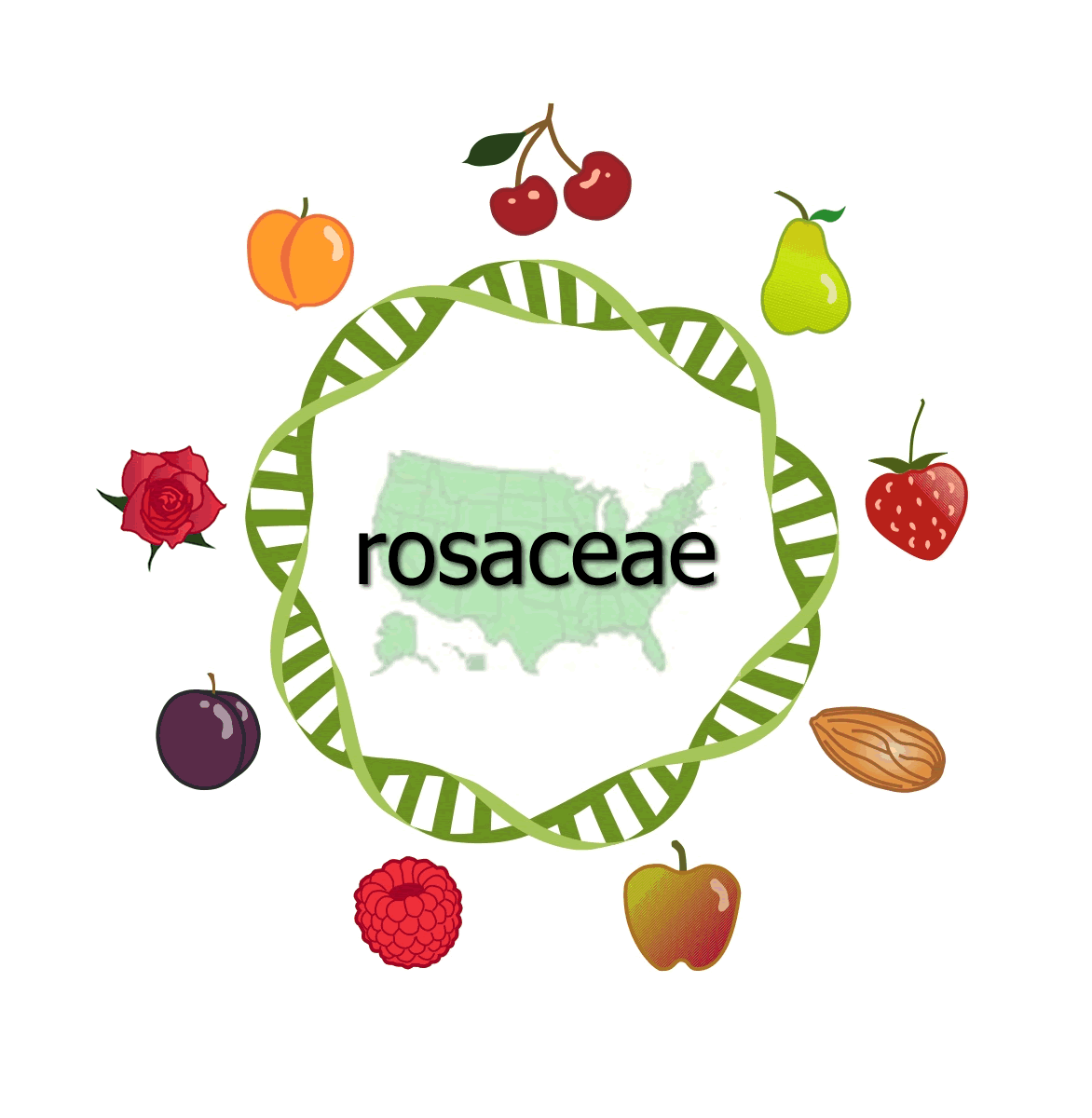 New Rose disease SCRI funded (Dave Byrne & Oscar Riera-Lizarazu co-PIs)Strawberry SCRI (disease resistance, breeding, management)Database SCRI (Dorrie Main & Sook Jung) Research fields and technology updatesPaper published in Frontiers in Plant Science:  Using SNP data to determine admixture between apple crop wild relatives and M. domestica from Kazakhstan (Gayle, Cameron, Nick, et al.) Anjou pear genome available at GDR, also published (or very soon).White Papers?n/aPersonnel changesCorvallis has opening for RL position (announcement went out via GDR mailing list)Loren has opening for post-docChris has opening for post-doc (soon)Announcements for upcoming meetings Apple CGC meeting on October 20, 2022Small Fruit CGC (with NCCC212) on October 26, 2022NCC212 on October 27, 2022Plant and Animal Genome Jan. 13-18, 2023, San Diego, CA, USA ISHS Pear Symposium Jan 22-26, 2023, Stellenbosch, South AfricaRosaceae Genomics Conference 11: March 14-16, 2023, Nelson, New ZealandASHS: July 31 -August 4, 2023, Orlando, FL, USANext RosEXEC meetingPAG 10 AM – 12 PM, January 15th, 2023 (in-person and online at PAG)